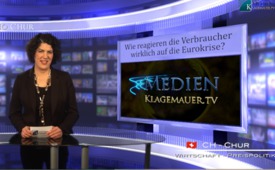 Wie reagieren die Verbraucher wirklich [...]auf die Eurokrise?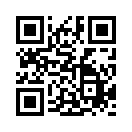 Die Euro-Krise könne die Verbraucher nicht verschrecken, und alle seien in bester Konsumlaune. Was für ein Irrtum!&nbsp;Von guter Laune kann keine Rede sein, ...Die Euro-Krise könne die Verbraucher nicht verschrecken, und alle seien in bester Konsumlaune. Was für ein Irrtum! Von guter Laune kann keine Rede sein, und wenn wir etwas haben, dann Angst. Nicht vor Klimawandel, Genkartoffeln oder Atomkraftwerken, wie die Meinungsforscher uns das so gerne weismachen, sondern vor der Dummheit der Regierenden. Als die Pest in Europa wütete, trafen sich die Menschen zu Sexorgien und Saufgelagen, um das Leben noch einmal auszukosten. Heute geben sie ihr Geld aus, solange sie noch welches haben und es noch etwas wert ist. Sie ignorieren die Krise nicht, sondern reagieren darauf. Bald werden die europäischen Finanzminister für den EFSM ungehindert unser Steuergeld kassieren dürfen. Reicht das nicht aus, wird die EZB frisches Geld drucken. Geld, dem keine Werte gegenüberstehen. Hyperinflation und Armut sind die Folge. Vor diesem Hintergrund sparen? So wertlos, wie der Euro es einmal sein wird.von rsQuellen:Leserbrief R.S.Das könnte Sie auch interessieren:---Kla.TV – Die anderen Nachrichten ... frei – unabhängig – unzensiert ...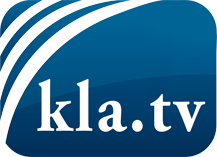 was die Medien nicht verschweigen sollten ...wenig Gehörtes vom Volk, für das Volk ...tägliche News ab 19:45 Uhr auf www.kla.tvDranbleiben lohnt sich!Kostenloses Abonnement mit wöchentlichen News per E-Mail erhalten Sie unter: www.kla.tv/aboSicherheitshinweis:Gegenstimmen werden leider immer weiter zensiert und unterdrückt. Solange wir nicht gemäß den Interessen und Ideologien der Systempresse berichten, müssen wir jederzeit damit rechnen, dass Vorwände gesucht werden, um Kla.TV zu sperren oder zu schaden.Vernetzen Sie sich darum heute noch internetunabhängig!
Klicken Sie hier: www.kla.tv/vernetzungLizenz:    Creative Commons-Lizenz mit Namensnennung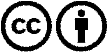 Verbreitung und Wiederaufbereitung ist mit Namensnennung erwünscht! Das Material darf jedoch nicht aus dem Kontext gerissen präsentiert werden. Mit öffentlichen Geldern (GEZ, Serafe, GIS, ...) finanzierte Institutionen ist die Verwendung ohne Rückfrage untersagt. Verstöße können strafrechtlich verfolgt werden.